Du har en restaurantDu skal udføre egenkontrol i din restaurant. En morgen modtager du følgende varer:20 ferske kyllinger (4 skal anvendes samme dag)Frugt og grøntKrydderier 4 forskellige mel-typerFriske ægFersk laks (anvendes samme dag)Rejer i lage Hakket oksekød (skal anvendes samme dag)                             Mælk og flødeHvordan vil du opbevare dem og ved hvilken temperatur?Hvor ofte vil du tjekke temperaturen?_______________________Hvordan skal forholdene være på et lager?Hvad skal man være opmærksom på, når mel blandes med væske?Hvad skal man være opmærksom på ved friske æg?Er der råvarer der indeholder virus, hvis ja, hvilke?Hvis man krydrer et bagt madbrød med tørret oregano, hvad kan der så ske?Hvordan vil du placere råvarerne i et køleskab, hvis du kun har et køleskab? (temperaturen er ens i hele køleskabet)I køkkenet har du ansatte til at lave kylling i sursød sauce Du kommer ind i produktionen og ser, det du ser på billederne.Udpeg kritiske punkter. Hvordan man kan man styre dem?________________________________________________________________________________________________________________________________________________________________________________________________________________________________________________________________________________________________________________________________________________________________________________________________________________________________________________________  ________________________________________________________________________________________________________________________________________________________________________________________________________________________________________________________________________________________________________________________________________________________________________________________________________________                                                                                                                                                                                                                                                                                          ________________________________________________________________________________________________________________________________________________________________________________________________________________________________________________________________________________________________________________________________________________________________________________________________________________________________________________________                                                         løgskræller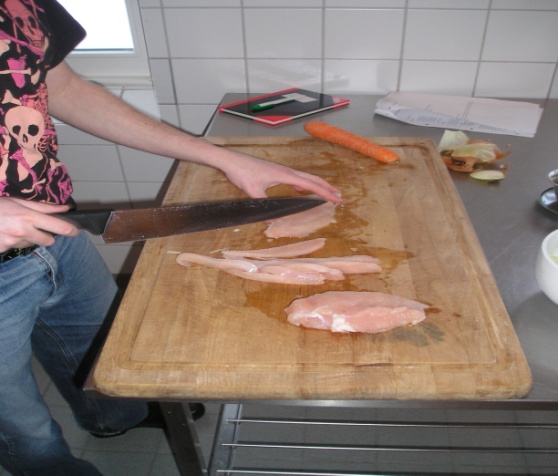                       Kylling      klud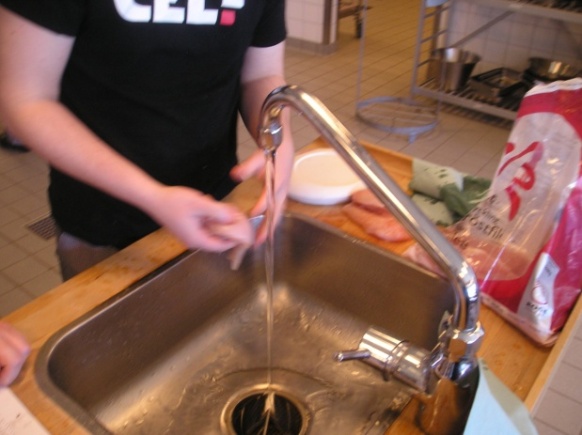 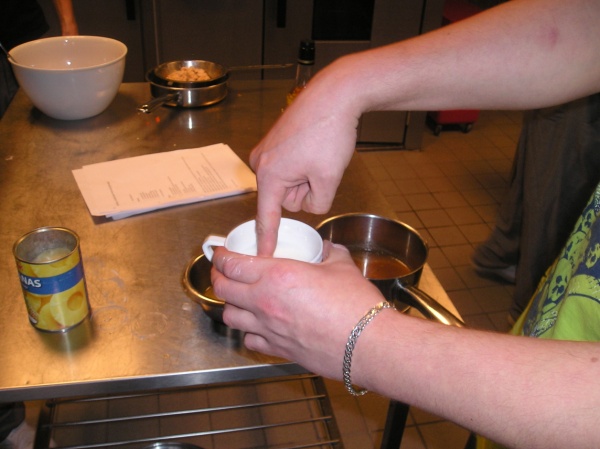 Udpegning af kritiske punkter fortsat.Færdigvare-området.Du har buffet i din restaurant.Igen hvor kan det gå galt – find kritiske punkter og fortæl, hvordan de kan styres.________________________________________________________________________________________________________________________________________________________________________________________________________________________________________________________________________________________________________________________________________________________________________Egenkontrol – RengøringHvor kan det gå galt, find kritiske punkter og fortæl hvordan de kan styres________________________________________________________________________________________________________________________________________________________________________________________________________________________________________________________________________________________________________________________________________________________________________________________________________________________________________________________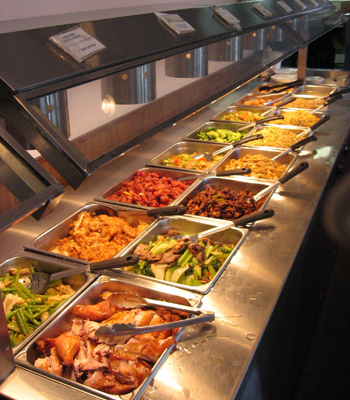 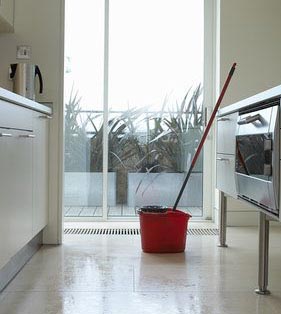 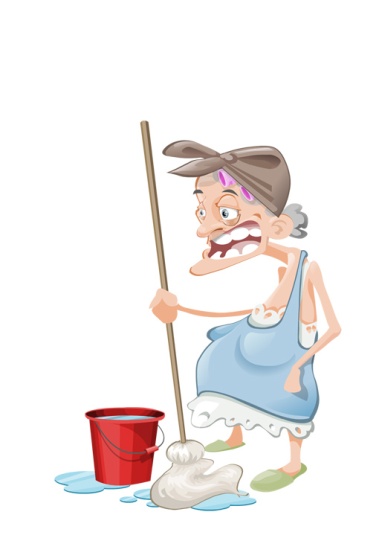 Køleskab 1 temperatur:  Køleskab 2 Temperatur:Køleskab 3Temperatur:Fryser             Temperatur:Lager